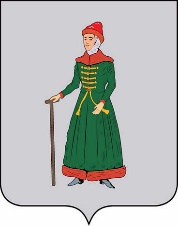 АДМИНИСТРАЦИЯСТАРИЦКОГО МУНИЦИПАЛЬНОГО ОКРУГАТВЕРСКОЙ  ОБЛАСТИПОСТАНОВЛЕНИЕ  30.06.2023                                           г. Старица                                          № 775Об одобрении прогноза социально-экономическогоразвития Старицкого муниципального округаТверской области на 2024 год и на период до 2026 годаВ соответствии с Бюджетным кодексом Российской Федерации, Положением о бюджетном процессе в Старицком муниципальном округе Тверской области, утвержденным решением Думы Старицкого муниципального округа Тверской области от 09.12.2022 № 40, Порядком разработки и корректировки прогноза социально-экономического развития Старицкого муниципального округа Тверской области на среднесрочный период и Порядком организации составления проекта бюджета Старицкого муниципального округа Тверской области на очередной финансовый год и плановый период, утвержденным постановлением Администрации Старицкого муниципального округа Тверской области от 26.01.2023 № 28, Администрация Старицкого муниципального округа Тверской области ПОСТАНОВЛЯЕТ:1. Одобрить прогноз социально-экономического развития Старицкого муниципального округаТверской области на 2024 год и на период до 2026 года (прилагается).2. Контроль за исполнением настоящего постановления оставляю за собой.3. Настоящее постановление вступает в силу со дня подписания и подлежит размещению на официальном сайте Администрации Старицкого муниципального округа Тверской области.ГлаваСтарицкого муниципального округа                                                                                   С.Ю. Журавлёв